ルキーナ・うだつは、一般社団法人つなぐMima World Community に協賛させて頂いています。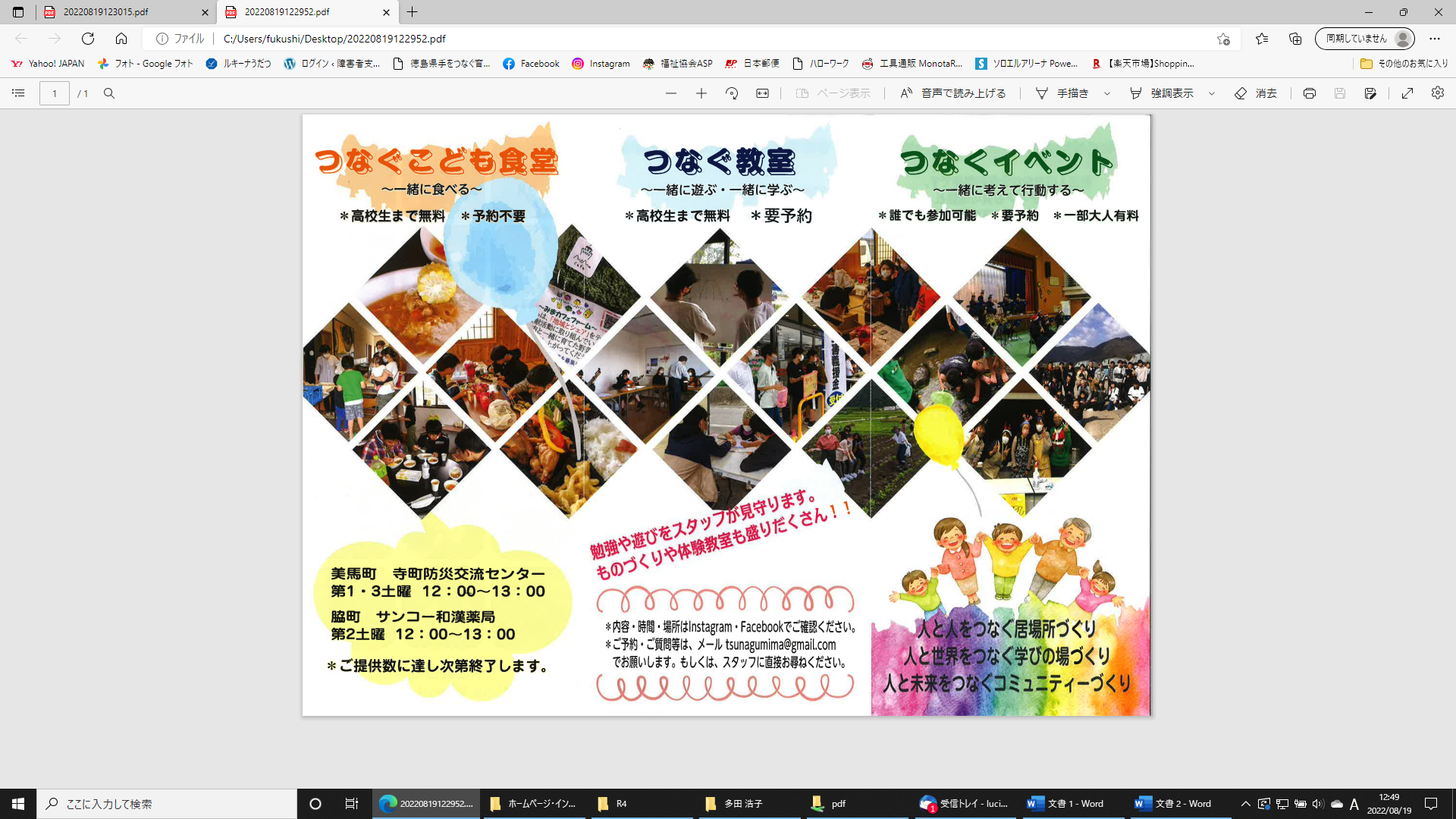 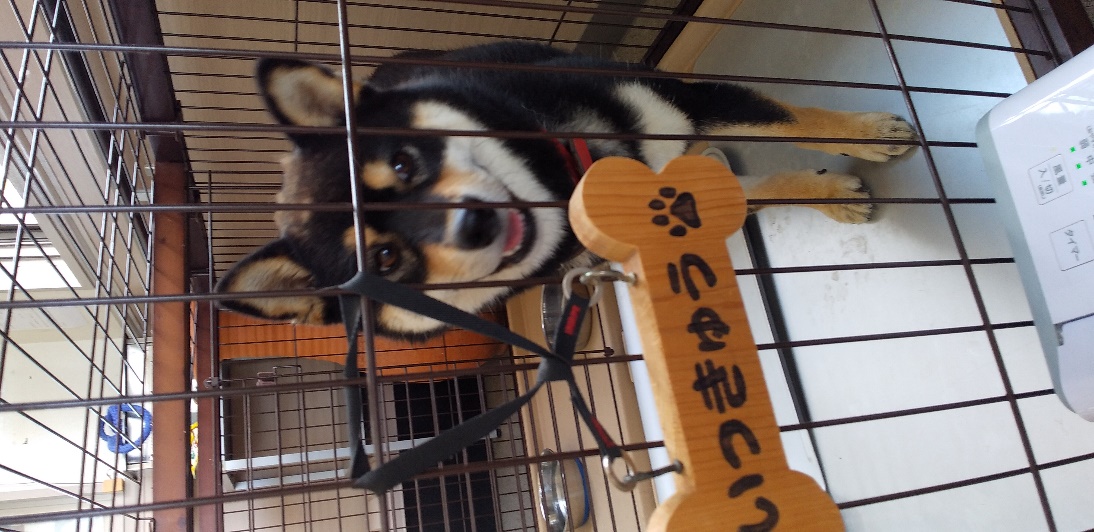 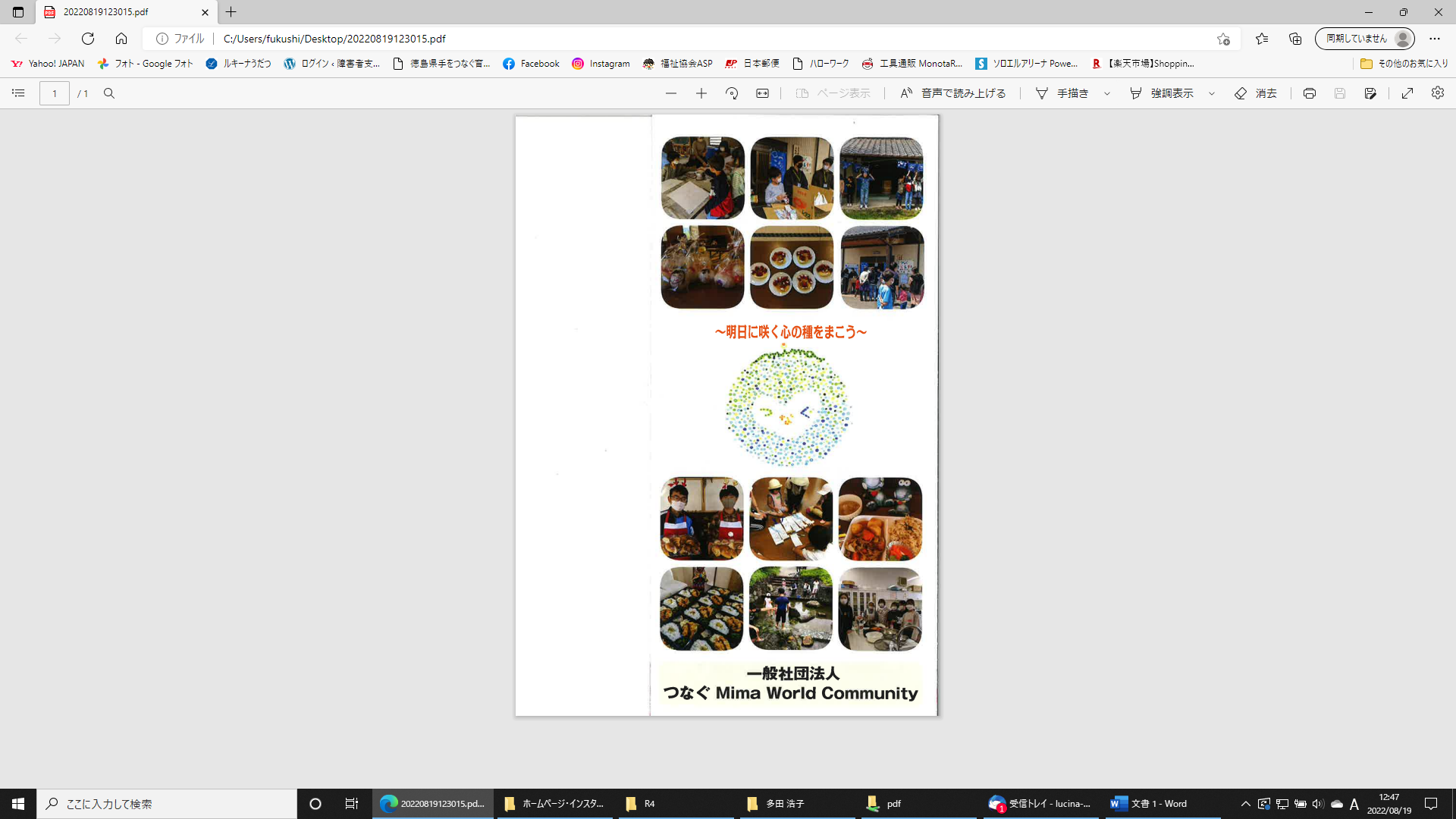 